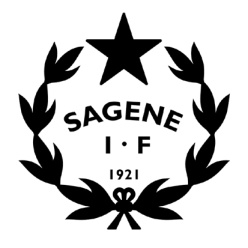 Tid: 		25. februar 2020 kl. 18Sted:		Klubbhuset.Inviterte:	Styrets arbeidsutvalg.Frafall: 	 	BirgitteSAKSLISTEÅpning av møtetGodkjenning av innkallingVedlegg: Innkalling AU- møte 25.02.2020Vedtak: Innkallingen godkjennes uten anmerkninger.Godkjenning av protokollerVedlegg: Protokoll AU- møte 13.01.2019. Vedtak: Protokollen godkjennes uten anmerkninger. Vedtakssaker Reaksjon på Sak i Supernytt (Arvid)Vedtak: Sagene IF skal lage eget felles kamprop og sang. Årsmøtet 2020 – Planlegging og forberedelser.Vedtak: Dirigent: Stein Erik Halck – Einar avtaler møte med ham. Kontrollkomite – Ikke i gang enda, venter på at årsregnskapet fra revisor. Valgkomiteen: Godt i gang med arbeidet. Utfordringer med sykkel, innebandy, landhockey og bryting. Kontrollutvalget er på plass.Styret skal foreslå ny valgkomite: Daniel?, Hilde? , Andreas Fyri?, Hans Christian Mæhlen?, Ellen Regine Sørgjerd, Karsten. Einar jobbe med kandidatene. Organisasjonsplan: Samkjøre mandatet til avdelingene i organisasjonsplanen med §23 i ny lov – Noe flee krav til avdelingene. Medlemsavgift 2021 – Foreslå samme som 2020, foreslå at støttemedlemskap er inkludert medlemskap i supporterklubben.Det skal sende epost og sms til alle medlemmene ang årsmøtet. Sagene Ifs strategi – Forberede strategimøte 3/3, evaluere gammel strategi og lage ny. Vedtak: Evaluering og ny strategi må landes på strategimøtet 3. mars. DL legger inn fakta/evaluering i dokumentet, strategimøtet vedta resultatet. Allidrett/turn og rekrutteringsarbeid viktige punkter – ressurser, system, folk må samkjøres slik at vi får mest mulig ut av det. Avklare hvordan vi kan bruke aktivitetsguider. Sagene IFs økonomi – Likviditetsbudsjett.Vedtak: Likviditetsbudsjettet skal ferdigstilles sammen med avdelingene til styremøte 17. mars. Daglig leder skal lage et forslag til avdelingene, det skal ta utgangspunkt i eksisterende likviditetsbudsjett og regnskapet for 2019. Det skal stilles strengere krav til avdelinger som driver i minus, det må få konsekvenser for aktiviteten. Det skal trekkes et beløp for likviditetsbygging fra dugnadsinntekten fra Oslo sommertid og NC. Sagene IF innebandy – L og DL er invitert på AU- møte for å diskutere veien videre.Vedtak: Må komme med kandidater til leder og styrerep til valgkomiteen. Foreslår følgende krav til elitelag: Trenere og spillere med kontrakt på plass innen avmeldingsfristen . Mangler 250.000 kr pr. år for å ha nok til et elitelag, disse pengene må skaffes til veie innen avmeldingsfristen . Oslo sommertid 2020 – Referat første møte, invitasjon til allmøte 23/3, ansettelse koordinatorVedtak: Avklare med Oslo kommune og Oslo sommertid hvem vi skal inngå kontrakt med ang klubbhuset. Agenda på allmøtet: Oppgaver og antall, finne teamledere, påmeldingssystem, all nødvendig info. Fordeling av penger: Av overskuddet går 20% til klubben og 80% til avdelingene – Forslag årsmøtet. Ny strategisk plan for Oslo idrettskrets – Høringssvar fra Sagene IF?Vedtak: Utkast til plan settes opp på agendaen til strategimøtet 3. mars. Vedtaksprotokollen – Hva gjør vi med saker vi ikke har landet til årsmøtet? Vedtak: Utsettes. OrienteringssakerVM bandy 2020 – OppsummeringSagene IF dans - StatusSagene IF bryting – StatusRegnskapsrapport pr. 31. desember 2019 og pr 31.01.2020Rapport utestående fordringer Kartleggingsskjema avdelingene.Avviksrapportering HMS.Vedtaksprotokollen.Sign. Einar EriksenBirgitte Arctander StubSiri MoeArvid Sivertsen